Year 2Please find todays learning tasks below.The table below explains the tasks and you will find the resources underneath. Your child will know which challenge they usually access in each subject and which task will be appropriate for them. Unless otherwise specified, please complete the tasks in either your home learning book or print out the document below. English ALL Challenges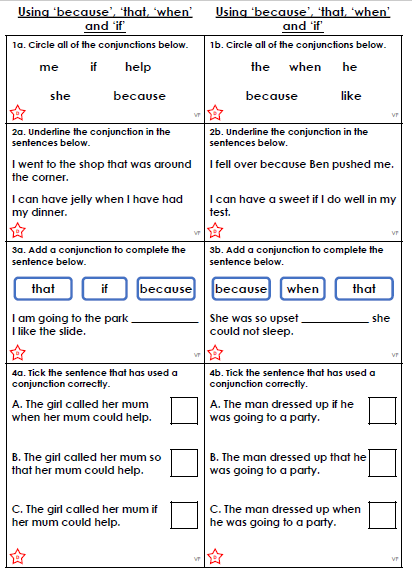 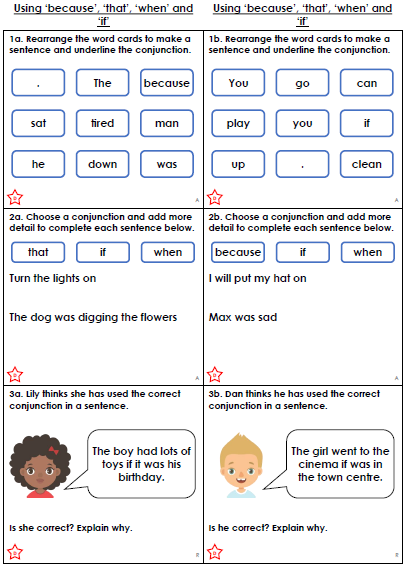 Maths ALL Challenges 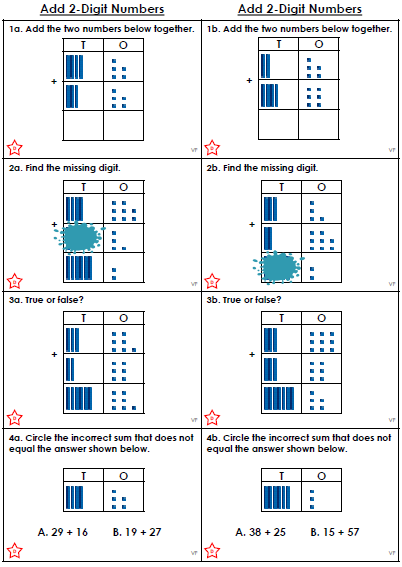 Reading Task – Making Predictions about the text 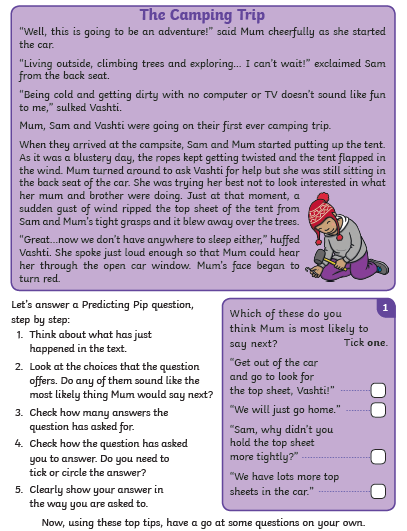 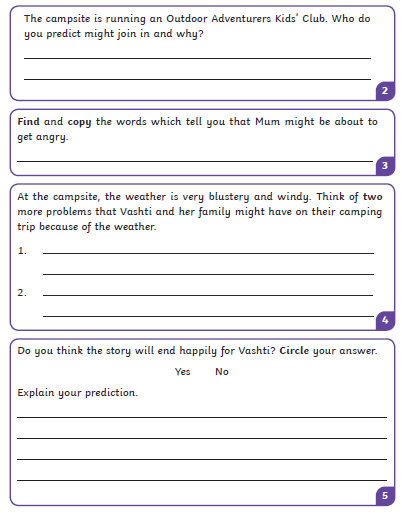 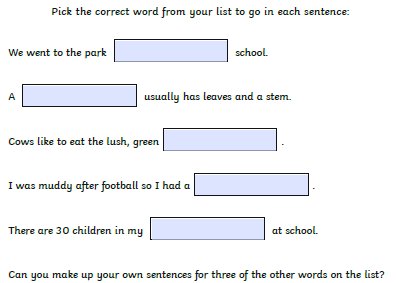 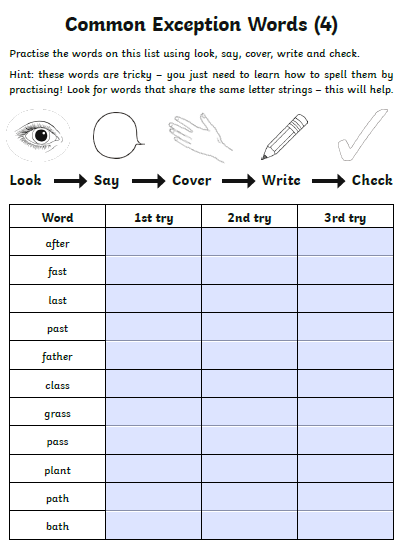 Topic Task 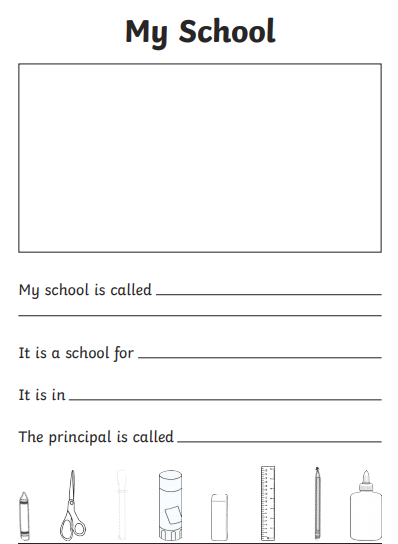 Year group:  2              Date: 13.07.20Year group:  2              Date: 13.07.20Year group:  2              Date: 13.07.20Year group:  2              Date: 13.07.20English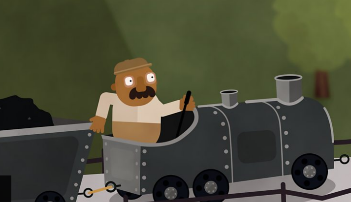 Share the link;  https://www.bbc.co.uk/bitesize/articles/z6rvbdmLearn all about conjunctions – words like and, but and because which we use to join 2 parts     of the sentence, these sorts of words don’t start sentences. Share the link;  https://www.bbc.co.uk/bitesize/articles/z6rvbdmLearn all about conjunctions – words like and, but and because which we use to join 2 parts     of the sentence, these sorts of words don’t start sentences. Share the link;  https://www.bbc.co.uk/bitesize/articles/z6rvbdmLearn all about conjunctions – words like and, but and because which we use to join 2 parts     of the sentence, these sorts of words don’t start sentences. Challenge 1Challenge 2Challenge 3Complete the activity sheet below exploring using the conjunctions. Complete the activity sheet below exploring using the conjunctions. Complete the activity sheet below exploring using the conjunctions. MathsLog in to TT Rock Stars to complete your x tables challenges (your login is in your Blue Home School Book)  Log in to TT Rock Stars to complete your x tables challenges (your login is in your Blue Home School Book)  Log in to TT Rock Stars to complete your x tables challenges (your login is in your Blue Home School Book)  Challenge 1Challenge 2Challenge 3Practice adding tens and ones to complete the problem cards on the worksheet below – you can draw tens and ones to help like on the sheet! Practice adding tens and ones to complete the problem cards on the worksheet below – you can draw tens and ones to help like on the sheet! Practice adding tens and ones to complete the problem cards on the worksheet below – you can draw tens and ones to help like on the sheet! ReadingPhonicsComplete the Reading Prediction Task (See sheets below) Complete the Common Exception Words Task (see sheet below) Complete the Reading Prediction Task (See sheets below) Complete the Common Exception Words Task (see sheet below) Complete the Reading Prediction Task (See sheets below) Complete the Common Exception Words Task (see sheet below) OtherThis week we are going to focussing on PSHRE / Transition /Memories 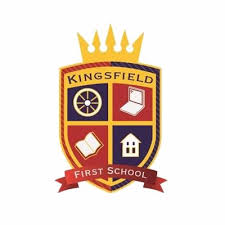 Today you can complete a page about Our School – you could draw the badge / draw the school and complete the information (the word Principal is another word for head). 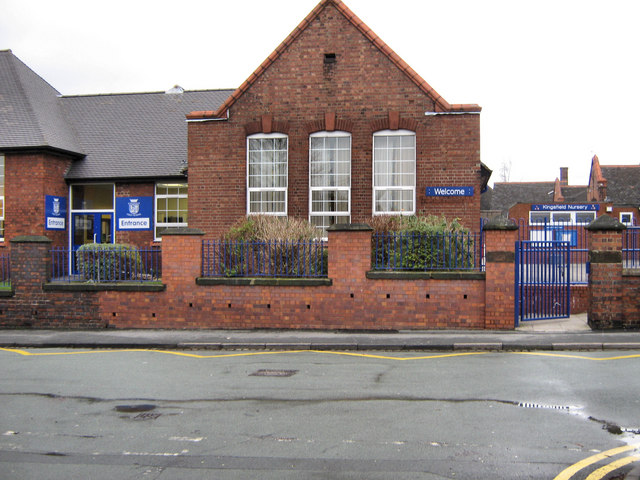 This week we are going to focussing on PSHRE / Transition /Memories Today you can complete a page about Our School – you could draw the badge / draw the school and complete the information (the word Principal is another word for head). This week we are going to focussing on PSHRE / Transition /Memories Today you can complete a page about Our School – you could draw the badge / draw the school and complete the information (the word Principal is another word for head). 